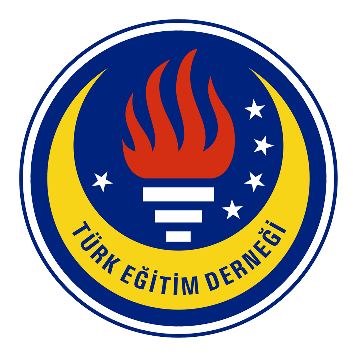 TÜRK EĞİTİM DERNEĞİÖLÇME VE DEĞERLENDİRME MÜDÜRLÜĞÜ2024-2025 EĞİTİM ÖĞRETİM YILITED OKULLARI GİRİŞ/BURSLULUK SINAVIBAŞVURU KILAVUZUANKARA-2023Sınav Adı	:	TED Okulları Giriş/Bursluluk SınavıDayanak	:	5580 sayılı Özel Öğretim Kurumları Kanunu.20/3/2012 tarihli ve 28239 sayılı Resmî Gazetede yayımlanan Millî Eğitim Bakanlığı Özel Öğretim Kurumları Yönetmeliği19/02/2020 tarihli ve 31044 sayılı Resmî Gazetede yayımlanan Millî Eğitim Bakanlığı Özel Öğretim Kurumları Yönetmeliğinde Değişiklik Yapılmasına Dair Yönetmelik28/11/2023-05/12/2023 tarihli ve 2024-2025 Eğitim ve öğretim yılı için Özel Öğretim Kurumlarının yapacağı bursluluk sınavı konulu Özel Öğretim Kurumları Genel Müdürlüğü yazısıSınavın Amacı	:	Öğrencilerin temel disiplinlerde mevcut durumlarını belirleyerek okula kayıt için ön seçim oluşturmak, okulun kararına bağlı olarak burs verilecek öğrencileri belirlemek.Sınav Tarihleri: TOGS_1: 14 Ocak 2024 PazarTOGS_2: 10 Mart 2024 PazarSınav Saati	: Sınıf seviyelerine göre sınav süresi ve sınav başlama saatleri aşağıdaki tabloda belirtildiği gibidir. * 8. Sınıf öğrenci alımı Merkezi Sınav (LGS) ile yapılabilir.*Okullarımızın 4. Sınıf seviyesi için sınav yapabilecek okullarımıza gerekli olan sınav desteği (75 soru, 120 dk.) TED Genel Merkezimiz tarafından sağlanacaktır.Sınav Kapsamı: Sınıf seviyelerine göre sınav kitapçığında bulunan dersler ve derslere ait soru dağılımları aşağıdaki tabloda belirtildiği gibidir.Sınav Konuları: Sınav soruları TED Genel Merkezi Ölçme ve Değerlendirme Müdürlüğü tarafından öğretim programları kapsamındaki kazanım/becerilere uygun hazırlanmıştır. Sınav, alışılageldikten farklı olarak, beceri temelli ve okul öğrenmelerini yaşama yansıtabilme ögelerini ölçen özellikte olacaktır. 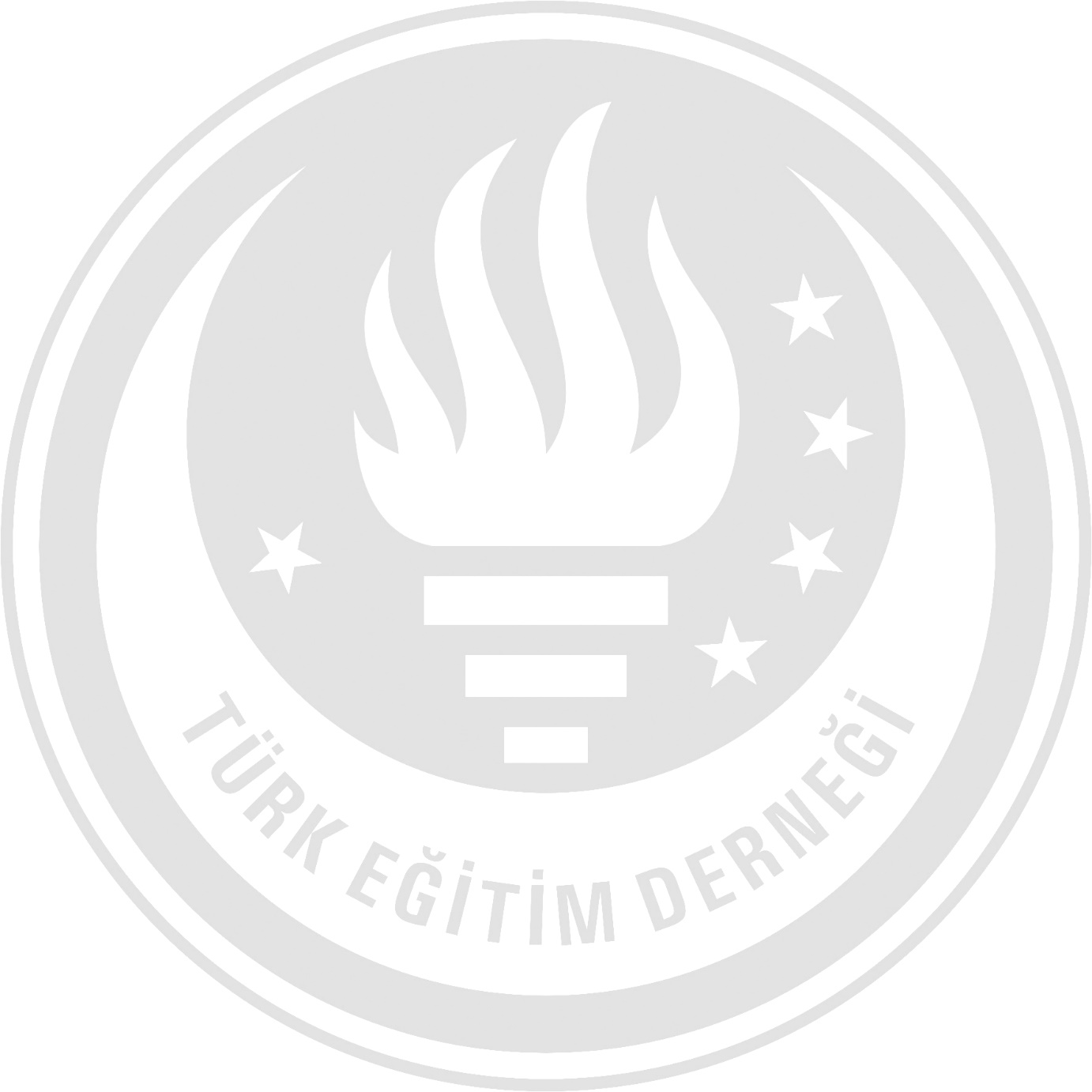 Sınav Başvurusu ve Giriş Belgesi: Sınav başvurusu https://basvuruted.k12net.com/ adresinden online olarak ya da başvuru yapılmak istenen okula gidilerek yapılacaktır. Sınav Başvurusu süresi:Sınav Yeri ve Uygulaması: Sınav belirtilen tarihte başvuru yapılan TED Okulu binalarında gerçekleştirilecektir. Sınav günü öğrencilerin sınav saatinden yarım saat önce okul binasında hazır olmaları gerekmektedir.5, 6, 7 ve 8. Sınıfların Cevap Seçenek Sayısı 4 (dört) 9. Sınıfın Cevap Seçenek Sayısı 5 (beş) seçeneklidir. Sınav kitapçıkları A-B türündedir.Sınava gelirken yanlarında; çanta, cep telefonu, saat, kablosuz iletişim sağlayan cihazlar ve kulaklık, kolye, küpe, bilezik, yüzük, broş ve benzeri eşyalar ile her türlü elektronik ve/veya mekanik cihazlarla, depolama kayıt ve veri aktarma cihazları, data bank sözlük, hesap makinesi, kâğıt, kitap, defter, not defteri vb. dokümanlar, pergel, açıölçer, cetvel vb. araç bulunan öğrenciler sınav binasına alınmayacaktır.Öğrenciler sınava, sınav giriş belgesi ve geçerli kimlik belgelerinden birisi (T.C. kimlik numarası yazılı nüfus cüzdanı, T.C. kimlik kartı ya da geçerlik süresi devam eden pasaport) ile gireceklerdir. Sınav başladıktan sonra ilk 15 dakika içinde gelen öğrenciler sınava alınacaktır. Bu öğrencilere ek süre verilmeyecektir.Öğrenciler, sınavın ilk 30 dakikası ve son 15 dakikası bitmeden sınav salonundan çıkamayacaklardır.Salon gözetmenleri öğrencilere, soru kitapçıklarını ve cevap kâğıtlarını kontrol ederek dağıtacaktır. Eksik sayfa veya baskı hatası varsa kitapçığı/cevap kâğıdı değiştirilecektir.Öğrenciler, soru kitapçığı ve cevap kâğıdı üzerindeki işaretlemeleri kurşun kalemle yapacaktır.Sınav bitiminde soru kitapçığı öğrencilere verilmeyecektir.Öğrenciler, sınavın bitiminde soru kitapçığı ile cevap kâğıdını salon gözetmenine teslim edecek ve salon öğrenci yoklama listesini imzalayacaktır.Sınavın Değerlendirilmesi: Merkezî Sınava katılacak olan öğrencilerin puanı, aşağıdaki işlem basamaklarına göre tek puan türünde hesaplanacaktır.Her öğrencinin her bir alt testine ait ham puanı, ilgili teste ait doğru cevap sayısı üzerinden hesaplanacaktır. Yanlış yanıtlar doğru yanıtları eksiltmeyecektir.Tüm öğrencilerin ham puanları toplamı, sınava giren öğrenci sayısına bölünerek her bir testin ortalaması bulunur.Her bir alt testin standart sapması, ilgili alt testin ham puanları, ortalaması ve sınava giren öğrenci sayısı kullanılarak hesaplanır.Öğrencilerin her bir alt testine ait standart puanı (SP); o teste ait ortalama ve standart sapma kullanılarak tüm öğrencilerin ham puanlarının ortalamasını 50'ye, standart sapmasını 10'a getiren bir dönüştürme işlemi sonunda elde edilir. Her alt test için hesaplanan standart puanlar, aşağıda verilen katsayılar ile çarpılarak her bir alt testin ağırlıklı standart puanları bulunur.Testlerin ağırlıklı standart puanları toplanarak, Toplam Ağırlıklı Standart Puan (TASP) bulunur.Hesaplanan Toplam Ağırlıklı Standart Puan, kendi içinde en küçüğü 100 ve en büyüğü 500 olan bir puan dağılımına dönüştürülecektirDeğerlendirme sırasında Merkez Sınav Kurulu kararı veya yargı mercileri tarafından iptaline karar verilen sorular değerlendirme dışı bırakılarak geçerli soruların puan değerinin yeniden hesaplanması suretiyle puanlama yapılacaktır.Standart puan ve toplam ağırlıklı standart puan hesaplama formülü aşağıda verilmiştir.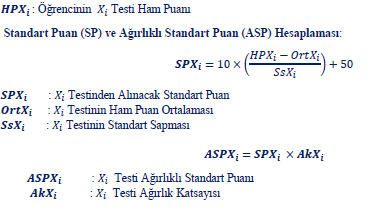 Ağırlıklı Standart Puan Hesaplanırken Kullanılacak Ağırlık KatsayılarıÖğrencilerin Toplam Ağırlıklı Standart Puan (TASP) HesaplamasıHesaplanan Toplam Ağırlıklı Standart Puan, kendi içinde en küçüğü 100 ve en büyüğü 500 olan bir puan dağılımına dönüştürülecektir. Bu puanların bulunmasında aşağıdaki formül uygulanacaktır.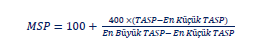 Sınav Sonuçlarının Bildirilmesi: Sınav sonuçları için aday öğrencilerin okulun web sayfasını ya da başvuru yapıkları sayfayı                                            ( https://basvuruted.k12net.com/ ) takip etmesi gerekmektedir.Sınav İtirazları: Öğrenciler sınav sonuçlarına ilişkin itirazlarını, sonuçların duyurulmasından itibaren en geç 5 (beş) iş günü içerisinde Okul Yönetimlerine yazılı olarak yapabilecektir. İtirazlara yönelik tüm sonuçlar TED Genel Merkezi Ölçme ve Değerlendirme Müdürlüğü tarafından değerlendirilecek ve öğrenci/velilere bildirilecektir. Sınıf Düzeyi(2023-2024Öğretim YılındaOkuduğu Sınıf)Soru SayısıSınav SüresiSınav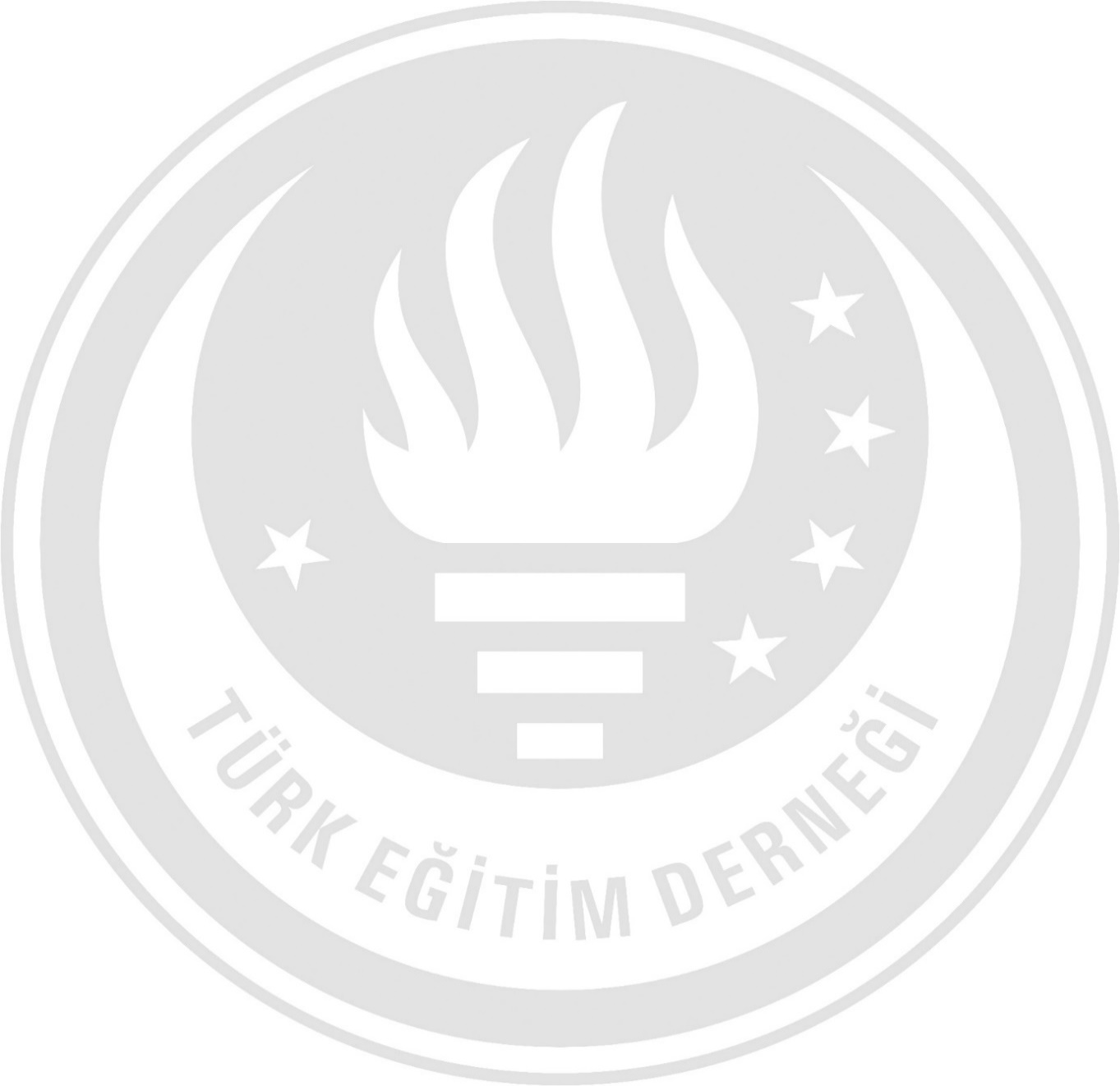 BaşlamaSaatiSınavBitişSaati     5. Sınıflar75 Soru120 dakika14.0016.00     6. Sınıflar75 Soru120 dakika14.0016.00     7. Sınıflar75 Soru120 dakika10.0012.00     8. Sınıflar75 Soru120 dakika10.0012.00     9. Sınıflar75 Soru120 dakika10.0012.00Öğrencinin 2023-2024 Yılında Okuduğu Sınıf SeviyesiDersler/Soru SayısıDersler/Soru SayısıDersler/Soru SayısıDersler/Soru SayısıDersler/Soru SayısıDersler/Soru SayısıDersler/Soru SayısıÖğrencinin 2023-2024 Yılında Okuduğu Sınıf SeviyesiTürkçeSosyal BilgilerMatematikFen BilimleriİngilizceToplam Soru SayısıSınav Süresi5. Sınıf15 Soru15 Soru15 Soru15 Soru15 Soru75 Soru120 dk.6. Sınıf15 Soru15 Soru15 Soru15 Soru15 Soru75 Soru120 dk.7. Sınıf15 Soru15 Soru15 Soru15 Soru15 Soru75 Soru120 dk.8. Sınıf15 Soru15 Soru15 Soru15 Soru15 Soru75 Soru120 dk.Öğrencinin 2023-2024 Yılında Okuduğu Sınıf SeviyesiDersler/Soru SayısıDersler/Soru SayısıDersler/Soru SayısıDersler/Soru SayısıDersler/Soru SayısıDersler/Soru SayısıDersler/Soru SayısıÖğrencinin 2023-2024 Yılında Okuduğu Sınıf SeviyesiTürk Dili ve EdebiyatıSosyal Bilimler MatematikFen BilimleriİngilizceToplam Soru SayısıSınav Süresi9. Sınıf15 Soru15 Soru15 Soru15 Soru15 Soru75 Soru120 dk.SınavSınav TarihiSınav Başvuru TarihiSon Başvuru TarihiTOGS_1 14 Ocak 2024 Pazar12 Aralık 2023 Salı7 Ocak 2024 PazarTOGS_2 10 Mart 2024 Pazar1 Şubat 2024 Perşembe3 Mart 2024 PazarAlt TestlerAğırlık KatsayılarıTürkçe/Türk Dili ve Edebiyatı3,25Matematik3,25Fen Bilimleri2,75Sosyal Bilimler/Sosyal Bilgiler2,75İngilizce0,5